PEMERINTAH PROVINSI JAWA TENGAH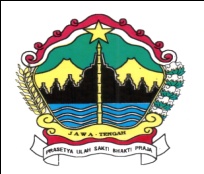              RUMAH SAKIT JIWA DAERAH SURAKARTAJl. Ki Hajar Dewantoro 80 Jebres Kotak Pos 187 Surakarta 57126 Telp. (0271) 641442 Fax. (0271) 648920 E-Mail ; rsjdSurakarta@yahoo.comSurakarta, 5 Oktober 2020Nomor		:Lampiran	: 1 bendel copy hasil survei					Kepada Yth :Perihal		: Laporan Hasil Survei Kepuasan Pelanggan			Yth. Ka. Instalasi Gawat Darurat  Periode Juli - September 2020					di – Surakarta			Dengan Hormat,	Berdasarkan Hasil Survei Kepuasan Pelanggan yang dilaksanakan oleh Instalasi Humas & Pemasaran RS. Jiwa Daerah Surakarta periode bulan JULI - SEPTEMBER 2020 maka dengan ini kami beritahukan  hasil survei sebagaimana terlampir.	Adapun total nilai unsur pelayanan  yang diperoleh sebesar 91,44 % dengan predikat penilaian : Sangat Baik, dan masih sesuai dengan SPM yaitu 90 %.	Jumlah nilai semua unsur dari unsur  1 - 9 sbb			Demikian pemberitahuan kami, atas perhatiannya diucapkan terima kasih.PEMERINTAH PROVINSI JAWA TENGAH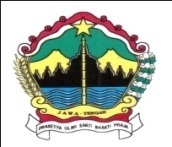 RUMAH SAKIT JIWA DAERAH SURAKARTAJl. Ki Hajar Dewantoro 80 Jebres Kotak Pos 187 Surakarta 57126 Telp. (0271) 641442 Fax. (0271) 648920 E-Mail ; rsjdSurakarta@yahoo.comSurakarta, 5 Oktober 2020Nomor		:Lampiran	: 1 bendel copy hasil survei					Kepada Yth :Perihal		: Laporan Hasil Survei Kepuasan Pelanggan			Yth. Ka. Instalasi Rawat Jalan  Periode Juli - September 2020					di – Surakarta			Dengan Hormat,Berdasarkan Hasil Survei Kepuasan Pelanggan yang dilaksanakan oleh Instalasi Humas & Pemasaran RS. Jiwa Daerah Surakarta periode bulan JULI - SEPTEMBER 2020 maka dengan ini kami beritahukan  hasil survei sebagaimana terlampir.Adapun total nilai unsur pelayanan yang diperoleh sebesar 91,17 % dengan predikat penilaian : Sangat Baik, dan masih sesuai dengan SPM yaitu 90 %.Jumlah nilai semua unsur dari unsur  1 - 9 sbb		Demikian pemberitahuan kami, atas perhatiannya diucapkan terima kasih.              PEMERINTAH PROVINSI JAWA TENGAH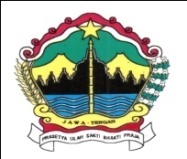              RUMAH SAKIT JIWA DAERAH SURAKARTAJl. Ki Hajar Dewantoro 80 Jebres Kotak Pos 187 Surakarta 57126 Telp. (0271) 641442 Fax. (0271) 648920 E-Mail ; rsjdSurakarta@yahoo.comSurakarta, 5 Oktober 2020Nomor		:Lampiran	: 1 bendel copy hasil survei					Kepada Yth :Perihal		: Laporan Hasil Survei Kepuasan Pelanggan			Yth. Ka. Instalasi Rawat Inap  Periode Juli - September 2020					di – Surakarta			Dengan Hormat,	Berdasarkan Hasil Survei Kepuasan Pelanggan yang dilaksanakan oleh Instalasi Humas & Pemasaran RS. Jiwa Daerah Surakarta periode bulan JULI - SEPTEMBER 2020 maka dengan ini kami beritahukan hasil survei sebagaimana terlampir .	Adapun total nilai unsur pelayanan yang diperoleh sebesar 91,06% dengan predikat penilaian : Sangat Baik, dan masih sesuai dengan SPM yaitu 90 %.Jumlah nilai semua unsur dari unsur  1 - 9 sbb	Demikian pemberitahuan kami, atas perhatiannya diucapkan terima kasih.PEMERINTAH PROVINSI JAWA TENGAHRUMAH SAKIT JIWA DAERAH SURAKARTAJl. Ki Hajar Dewantoro 80 Jebres Kotak Pos 187 Surakarta 57126 Telp. (0271) 641442 Fax. (0271) 648920 E-Mail ; rsjdSurakarta@yahoo.comSurakarta, 5 Oktober 2020Nomor		:Lampiran	: 1 bendel copy hasil survei					Kepada Yth :Perihal		: Laporan Hasil Survei Kepuasan Pelanggan			Yth. Ka. Instalasi Elektromedik  Periode Juli - September 2020					di – Surakarta			Dengan Hormat,	Berdasarkan Hasil Survei Kepuasan Pelanggan yang dilaksanakan oleh Instalasi Humas & Pemasaran RS. Jiwa Daerah Surakarta periode bulan JULI - SEPTEMBER 2020, maka dengan ini kami beritahukan hasil survei sebagaimana terlampir .	Adapun total nilai unsur pelayanan  yang diperoleh sebesar 88,89 % dengan predikat penilaian: Sangat Baik, dan masih sesuai dengan SPM yaitu ≥ 80 %.Jumlah nilai semua unsur dari unsur  1 - 9 sbb	Demikian pemberitahuan kami, atas perhatiannya diucapkan terima kasih.PEMERINTAH PROVINSI JAWA TENGAH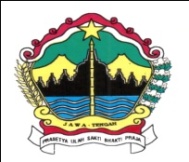              RUMAH SAKIT JIWA DAERAH SURAKARTAJl. Ki Hajar Dewantoro 80 Jebres Kotak Pos 187 Surakarta 57126 Telp. (0271) 641442 Fax. (0271) 648920 E-Mail ; rsjdSurakarta@yahoo.comSurakarta, 5 Oktober 2020Nomor		:Lampiran	: 1 bendel copy hasil survei					Kepada Yth :Perihal		: Laporan Hasil Survei Kepuasan Pelanggan			Yth. Ka. Subag. Diklitbang  Periode Juli - September 2020					di – Surakarta			Dengan Hormat,	Berdasarkan Hasil Survei Kepuasan Pelanggan yang dilaksanakan oleh Instalasi Humas & Pemasaran RS. Jiwa Daerah Surakarta periode bulan JULI - SEPTEMBER 2020, maka dengan ini kami beritahukan hasil survei sebagaimana terlampir.	Adapun total nilai unsur pelayanan  yang diperoleh sebesar 87,92 % dengan predikat penilaian : Sangat Baik, dan masih sesuai dengan SPM yaitu ≥ 80 %.Jumlah nilai semua unsur dari unsur  1 - 9 sbbDemikian pemberitahuan kami, atas perhatiannya diucapkan terima kasih.     			PEMERINTAH PROVINSI JAWA TENGAHRUMAH SAKIT JIWA DAERAH SURAKARTAJl. Ki Hajar Dewantoro 80 Jebres Kotak Pos 187 Surakarta 57126 Telp. (0271) 641442 Fax. (0271) 648920 E-Mail ; rsjdSurakarta@yahoo.comSurakarta, 5 Oktober 2020Nomor		:Lampiran	: 1 bendel copy hasil survei					Kepada Yth :Perihal		: Laporan Hasil Survei Kepuasan Pelanggan			Yth. Ka. Instalasi Keswamas & PKRS  Periode Juli - September 2020					di – Surakarta			Dengan Hormat,	Berdasarkan Hasil Survei Kepuasan Pelanggan yang dilaksanakan oleh Instalasi Humas & Pemasaran RS. Jiwa Daerah Surakarta periode bulan JULI - SEPTEMBER 2020, maka dengan ini kami beritahukan hasil survei sebagaimana terlampir.	Adapun total nilai unsur pelayanan yang diperoleh sebesar 83,98 % dengan predikat penilaian : Sangat Baik, dan masih sesuai dengan SPM yaitu ≥ 80 %.Jumlah nilai semua unsur dari unsur  1 - 9 sbb	Demikian pemberitahuan kami, atas perhatiannya diucapkan terima kasih.PEMERINTAH PROVINSI JAWA TENGAH             RUMAH SAKIT JIWA DAERAH SURAKARTAJl. Ki Hajar Dewantoro 80 Jebres Kotak Pos 187 Surakarta 57126 Telp. (0271) 641442 Fax. (0271) 648920 E-Mail ; rsjdSurakarta@yahoo.comSurakarta, 5 Oktober 2020Nomor		:Lampiran	: 1 bendel copy hasil survei					Kepada Yth :Perihal		: Laporan Hasil Survei Kepuasan Pelanggan			Yth. Ka. Instalasi Rehab Medik  Periode Juli - September 2020					di – Surakarta			Dengan Hormat,Berdasarkan Hasil Survei Kepuasan Pelanggan yang dilaksanakan oleh Instalasi Humas & Pemasaran RS. Jiwa Daerah Surakarta periode bulan JULI - SEPTEMBER 2020, maka dengan ini kami beritahukan  hasil survei sebagaimana terlampir.Adapun total nilai unsur pelayanan  yang diperoleh sebesar 84,81 % dengan predikat penilaian : Sangat Baik, dan masih sesuai dengan SPM yaitu ≥ 80 %Jumlah nilai semua unsur dari unsur  1 - 9 sbb	Demikian pemberitahuan kami, atas perhatiannya diucapkan terima kasih.	PEMERINTAH PROVINSI JAWA TENGAHRUMAH SAKIT JIWA DAERAH SURAKARTAJl. Ki Hajar Dewantoro 80 Jebres Kotak Pos 187 Surakarta 57126 Telp. (0271) 641442 Fax. (0271) 648920 E-Mail ; rsjdSurakarta@yahoo.comSurakarta, 5 Oktober 2020Nomor		:Lampiran	: 1 bendel copy hasil survei					Kepada Yth :Perihal		: Laporan Hasil Survei Kepuasan Pelanggan			Yth. Ka. Instalasi Radiologi  Periode Juli - September 2020					di – Surakarta			Dengan Hormat,Berdasarkan Hasil Survei Kepuasan Pelanggan yang dilaksanakan oleh Instalasi Humas & Pemasaran RS. Jiwa Daerah Surakarta periode bulan JULI - SEPTEMBER 2020, maka dengan ini kami beritahukan  hasil survei sebagaimana terlampir.Adapun total nilai unsur pelayananan yang diperoleh sebesar 83,80 % dengan predikat penilaian : Sangat Baik, dan masih sesuai dengan SPM yaitu ≥ 80 %Jumlah nilai semua unsur dari unsur  1 - 9 sbb	Demikian pemberitahuan kami, atas perhatiannya diucapkan terima kasih.              PEMERINTAH PROVINSI JAWA TENGAH             RUMAH SAKIT JIWA DAERAH SURAKARTAJl. Ki Hajar Dewantoro 80 Jebres Kotak Pos 187 Surakarta 57126 Telp. (0271) 641442 Fax. (0271) 648920 E-Mail ; rsjdSurakarta@yahoo.comSurakarta, 5 Oktober 2020Nomor		:Lampiran	: 1 bendel copy hasil survei					Kepada Yth :Perihal		: Laporan Hasil Survei Kepuasan Pelanggan			Yth. Ka. Instalasi Laboratorium  Periode Juli - September 2020					di – Surakarta			Dengan Hormat,Berdasarkan Hasil Survei Kepuasan Pelanggan yang dilaksanakan oleh Instalasi Humas & Pemasaran RS. Jiwa Daerah Surakarta periode bulan JULI - SEPTEMBER 2020, maka dengan ini kami beritahukan  hasil survei sebagaimana terlampir.Adapun total nilai unsur pelayanan  yang diperoleh sebesar 87,78 % dengan predikat penilaian: Sangat Baik, dan masih sesuai dengan SPM yaitu ≥ 80 %.Jumlah nilai semua unsur dari unsur  1 - 9 sbbDemikian pemberitahuan kami, atas perhatiannya diucapkan terima kasih.               PEMERINTAH PROVINSI JAWA TENGAH             RUMAH SAKIT JIWA DAERAH SURAKARTAJl. Ki Hajar Dewantoro 80 Jebres Kotak Pos 187 Surakarta 57126 Telp. (0271) 641442 Fax. (0271) 648920 E-Mail ; rsjdSurakarta@yahoo.comSurakarta, 5 Oktober 2020Nomor		:Lampiran	: 1 bendel copy hasil survei					Kepada Yth :Perihal		: Laporan Hasil Survei Kepuasan Pelanggan			Yth. Ka. Ins. Keswa Anak & Remaja  Periode Juli - September 2020					di – Surakarta			Dengan Hormat,	Berdasarkan Hasil Survei Kepuasan Pelanggan yang dilaksanakan oleh Instalasi Humas & Pemasaran RS. Jiwa Daerah Surakarta periode bulan JULI - SEPTEMBER 2020 maka dengan ini kami beritahukan hasil survei sebagaimana terlampir .Adapun total nilai unsur pelayanan yang diperoleh sebesar 83,70 % dengan predikat penilaian: Sangat Baik, dan masih sesuai dengan SPM yaitu ≥ 80 %.Jumlah nilai semua unsur dari unsur  1 - 9 sbb			Demikian pemberitahuan kami, atas perhatiannya diucapkan terima kasih.PEMERINTAH PROVINSI JAWA TENGAH             RUMAH SAKIT JIWA DAERAH SURAKARTAJl. Ki Hajar Dewantoro 80 Jebres Kotak Pos 187 Surakarta 57126 Telp. (0271) 641442 Fax. (0271) 648920 E-Mail ; rsjdSurakarta@yahoo.comSurakarta, 5 Oktober 2020Nomor		:Lampiran	: 1 bendel copy hasil survei					Kepada Yth :Perihal		: Laporan Hasil Survei Kepuasan Pelanggan			Yth. Ka. Instalasi Farmasi  Periode Juli - September 2020					di – Surakarta			Dengan Hormat,Berdasarkan Hasil Survei Kepuasan Pelanggan yang dilaksanakan oleh Instalasi  Humas & Pemasaran RS. Jiwa Daerah Surakarta periode bulan JULI - SEPTEMBER 2020 maka dengan ini kami beritahukan hasil survei sebagaimana terlampir .Adapun total nilai unsur pelayanan  yang diperoleh sebesar 85,83 % dengan predikat penilaian: Sangat Baik, dan masih sesuai dengan SPM yaitu ≥ 80 %Jumlah nilai semua unsur dari unsur  1 - 9 sbb			Demikian pemberitahuan kami, atas perhatiannya diucapkan terima kasih.PEMERINTAH PROVINSI JAWA TENGAH             RUMAH SAKIT JIWA DAERAH SURAKARTAJl. Ki Hajar Dewantoro 80 Jebres Kotak Pos 187 Surakarta 57126 Telp. (0271) 641442 Fax. (0271) 648920 E-Mail ; rsjdSurakarta@yahoo.comSurakarta, 5 Oktober2020Nomor		:Lampiran	: 1 bendel copy hasil survei					Kepada Yth :Perihal		: Laporan Hasil Survei Kepuasan Pelanggan			Yth. Ka. Instalasi Psikologi  Periode Juli - September 2020					di – Surakarta			Dengan Hormat,Berdasarkan Hasil Survei Kepuasan Pelanggan yang dilaksanakan oleh Instalasi Humas & Pemasaran RS. Jiwa Daerah Surakarta periode bulan JULI - SEPTEMBER 2020 maka dengan ini kami beritahukan  hasil survei sebagaimana terlampir.Adapun total nilai unsur pelayanan  yang diperoleh sebesar 90,13 % dengan predikat penilaian: Sangat Baik, dan masih sesuai dengan SPM yaitu ≥ 80 %Jumlah nilai semua unsur dari unsur  1 - 9 sbbDemikian pemberitahuan kami, atas perhatiannya diucapkan terima kasih.PEMERINTAH PROVINSI JAWA TENGAH             RUMAH SAKIT JIWA DAERAH SURAKARTAJl. Ki Hajar Dewantoro 80 Jebres Kotak Pos 187 Surakarta 57126 Telp. (0271) 641442 Fax. (0271) 648920 E-Mail ; rsjdSurakarta@yahoo.comSurakarta, 5 Oktober 2020Nomor		:Lampiran	: 1 bendel copy hasil survei					Kepada Yth :Perihal		: Laporan Hasil Survei Kepuasan Pelanggan			Yth. Ka. Instalasi Gigi & Mulut  Periode Juli - September 2020					di – Surakarta			Dengan Hormat,	Berdasarkan Hasil Survei Kepuasan Pelanggan yang dilaksanakan oleh Instalasi Humas & Pemasaran RS. Jiwa Daerah Surakarta periode bulan JULI - SEPTEMBER 2020, maka dengan ini kami beritahukan  hasil survei sebagaimana terlampir.Adapun total nilai unsur pelayanan  yang diperoleh sebesar 82,41 % dengan predikat penilaian: Sangat Baik, dan masih sesuai dengan SPM yaitu ≥ 80 %			Jumlah nilai semua unsur dari unsur  1 - 9 sbb			Demikian pemberitahuan kami, atas perhatiannya diucapkan terima kasih.PEMERINTAH PROVINSI JAWA TENGAH             RUMAH SAKIT JIWA DAERAH SURAKARTAJl. Ki Hajar Dewantoro 80 Jebres Kotak Pos 187 Surakarta 57126 Telp. (0271) 641442 Fax. (0271) 648920 E-Mail ; rsjdSurakarta@yahoo.comSurakarta, 5 Oktober 2020Nomor		:Lampiran	: 1 bendel copy hasil survei					Kepada Yth :Perihal		: Laporan Hasil Survei Kepuasan Pelanggan			Yth. Direktur RSJD Surakarta  Periode Juli - September 2020					di – Surakarta			Dengan Hormat,Berdasarkan Hasil Survei Kepuasan Pelanggan yang dilaksanakan oleh Instalasi Humas dan Pemasaran RS.Jiwa Surakarta periode bulan JULI - SEPTEMBER 2020,  dengan  ini  kami laporkan  hasil  Survei  tersebut  sebagaimana  terlampir. Adapun  nilai  akumulatif  hasil Survei terhadap 13 pelayanan di RS.Jiwa Daerah Surakarta sebesar : 85,29 % dengan predikat Sangat Baik dengan perincian sebagai berikut :DDemikian laporan ini kami sampaikan agar menjadikan periksa dan perintah lebih lanjut.NoUNSUR PELAYANANNILAI UNSUR PELAYANAN1.Persyaratan Pelayanan3.4672.Prosedur Pelayanan3.4173.Jangka Waktu Pelayanan3.6174.Kewajaran Biaya Pelayanan3.6835.Hasil Pelayanan3.7506.Keterampilan Pegawai/Petugas Pelayanan3.6177.Kesopanan dan Keramahan Petugas3.8008.Pelaksanaan Maklumat/Janji Pelayanan3.78391.449.Sistem Pengaduan, Saran, dan Masukan dari  Masyarakat3.78391.44Mengetahui,Direktur RSJD SurakartaKa.Instalasi Humas & Pemasarandr. ENDRO SUPRAYITNO, Sp.KJ.,M.SiPembina Utama MudaNIP. 19601005 198610 1 001DEDI ARIWIDIYANTO, S.Kep, NSPenataNIP. 19870117 201001 1 011NoUNSUR PELAYANANNILAI UNSUR PELAYANAN1.Persyaratan Pelayanan3.5672.Prosedur Pelayanan3.6333.Jangka Waktu Pelayanan3.5804.Kewajaran Biaya Pelayanan3.5875.Hasil Pelayanan3.7136.Keterampilan Pegawai/Petugas Pelayanan3.6477.Kesopanan dan Keramahan Petugas3.7138.Pelaksanaan Maklumat/Janji Pelayanan3.68791.179.Sistem Pengaduan, Saran, dan Masukan dari  Masyarakat3.69391.17Mengetahui,Direktur RSJD SurakartaKa.Instalasi Humas & Pemasarandr. ENDRO SUPRAYITNO, Sp.KJ.,M.SiPembina Utama MudaNIP. 19601005 198610 1 001DEDI ARIWIDIYANTO, S.Kep, NSPenataNIP. 19870117 201001 1 011NoUNSUR PELAYANANNILAI UNSUR PELAYANAN1.Persyaratan Pelayanan3.5532.Prosedur Pelayanan3.6873.Jangka Waktu Pelayanan3.5934.Kewajaran Biaya Pelayanan3.5405.Hasil Pelayanan3.6476.Keterampilan Pegawai/Petugas Pelayanan3.6937.Kesopanan dan Keramahan Petugas3.7138.Pelaksanaan Maklumat/Janji Pelayanan3.63391.069.Sistem Pengaduan, Saran, dan Masukan dari  Masyarakat3.72091.06Mengetahui,Direktur RSJD SurakartaKa.Instalasi Humas & Pemasarandr. ENDRO SUPRAYITNO, Sp.KJ.,M.SiPembina Utama MudaNIP. 19601005 198610 1 001DEDI ARIWIDIYANTO, S.Kep, NSPenataNIP. 19870117 201001 1 011NoUNSUR PELAYANANNILAI UNSUR PELAYANAN1.Persyaratan Pelayanan3.4502.Prosedur Pelayanan3.5503.Jangka Waktu Pelayanan3.5004.Kewajaran Biaya Pelayanan3.5005.Hasil Pelayanan3.6676.Keterampilan Pegawai/Petugas Pelayanan3.6837.Kesopanan dan Keramahan Petugas3.4678.Pelaksanaan Maklumat/Janji Pelayanan3.46788.899.Sistem Pengaduan, Saran, dan Masukan dari  Masyarakat3.71788.89Mengetahui,Direktur RSJD SurakartaKa.Instalasi Humas & Pemasarandr. ENDRO SUPRAYITNO, Sp.KJ.,M.SiPembina Utama MudaNIP. 19601005 198610 1 001DEDI ARIWIDIYANTO, S.Kep, NSPenataNIP. 19870117 201001 1 011NoUNSUR PELAYANANNILAI UNSUR PELAYANAN1.Persyaratan Pelayanan3.3832.Prosedur Pelayanan3.5173.Jangka Waktu Pelayanan3.4174.Kewajaran Biaya Pelayanan3.4675.Hasil Pelayanan3.5506.Keterampilan Pegawai/Petugas Pelayanan3.5507.Kesopanan dan Keramahan Petugas3.6678.Pelaksanaan Maklumat/Janji Pelayanan3.45087.929.Sistem Pengaduan, Saran, dan Masukan dari  Masyarakat3.65087.92Mengetahui,Direktur RSJD SurakartaKa.Instalasi Humas & Pemasarandr. ENDRO SUPRAYITNO, Sp.KJ.,M.SiPembina Utama MudaNIP. 19601005 198610 1 001DEDI ARIWIDIYANTO, S.Kep, NSPenataNIP. 19870117 201001 1 011NoUNSUR PELAYANANNILAI UNSUR PELAYANAN1.Persyaratan Pelayanan3.400.2.Prosedur Pelayanan3.5003.Jangka Waktu Pelayanan3.3004.Kewajaran Biaya Pelayanan3.3005.Hasil Pelayanan3.3336.Keterampilan Pegawai/Petugas Pelayanan3.4677.Kesopanan dan Keramahan Petugas3.3008.Pelaksanaan Maklumat/Janji Pelayanan3,23383.989.Sistem Pengaduan, Saran, dan Masukan dari  Masyarakat3.40083.98Mengetahui,Direktur RSJD SurakartaKa.Instalasi Humas & Pemasarandr. ENDRO SUPRAYITNO, Sp.KJ.,M.SiPembina Utama MudaNIP. 19601005 198610 1 001DEDI ARIWIDIYANTO, S.Kep, NSPenataNIP. 19870117 201001 1 011NoUNSUR PELAYANANNILAI UNSUR PELAYANAN1.Persyaratan Pelayanan3.4502.Prosedur Pelayanan3.3833.Jangka Waktu Pelayanan3.4504.Kewajaran Biaya Pelayanan3.3675.Hasil Pelayanan3.4836.Keterampilan Pegawai/Petugas Pelayanan3.3507.Kesopanan dan Keramahan Petugas3.4508.Pelaksanaan Maklumat/Janji Pelayanan3.21784.819.Sistem Pengaduan, Saran, dan Masukan dari  Masyarakat3.38384.81Mengetahui,Direktur RSJD SurakartaKa.Instalasi Humas & Pemasarandr. ENDRO SUPRAYITNO, Sp.KJ.,M.SiPembina Utama MudaNIP. 19601005 198610 1 001DEDI ARIWIDIYANTO, S.Kep, NSPenataNIP. 19870117 201001 1 011NoUNSUR PELAYANANNILAI UNSUR PELAYANAN1.Persyaratan Pelayanan3.1332.Prosedur Pelayanan3.3333.Jangka Waktu Pelayanan3.2334.Kewajaran Biaya Pelayanan3.5005.Hasil Pelayanan3.4006.Keterampilan Pegawai/Petugas Pelayanan3.4337.Kesopanan dan Keramahan Petugas3.4678.Pelaksanaan Maklumat/Janji Pelayanan3.30083.809.Sistem Pengaduan, Saran, dan Masukan dari  Masyarakat3.36783.80Mengetahui,Direktur RSJD SurakartaKa.Instalasi Humas & Pemasarandr. ENDRO SUPRAYITNO, Sp.KJ.,M.SiPembina Utama MudaNIP. 19601005 198610 1 001DEDI ARIWIDIYANTO, S.Kep, NSPenataNIP. 19870117 201001 1 011NoUNSUR PELAYANANNILAI UNSUR PELAYANAN1.Persyaratan Pelayanan3.6002.Prosedur Pelayanan3.6173.Jangka Waktu Pelayanan3.4834.Kewajaran Biaya Pelayanan3.3005.Hasil Pelayanan3.4006.Keterampilan Pegawai/Petugas Pelayanan3.4507.Kesopanan dan Keramahan Petugas3.5508.Pelaksanaan Maklumat/Janji Pelayanan3.53387.789.Sistem Pengaduan, Saran, dan Masukan dari  Masyarakat3.66787.78Mengetahui,Direktur RSJD SurakartaKa.Instalasi Humas & Pemasarandr. ENDRO SUPRAYITNO, Sp.KJ.,M.SiPembina Utama MudaNIP. 19601005 198610 1 001DEDI ARIWIDIYANTO, S.Kep, NSPenataNIP. 19870117 201001 1 011NoUNSUR PELAYANANNILAI UNSUR PELAYANAN1.Persyaratan Pelayanan3.4002.Prosedur Pelayanan3.3673.Jangka Waktu Pelayanan3.3004.Kewajaran Biaya Pelayanan3.3335.Hasil Pelayanan3.3676.Keterampilan Pegawai/Petugas Pelayanan3.3677.Kesopanan dan Keramahan Petugas3.4008.Pelaksanaan Maklumat/Janji Pelayanan3.26783.709.Sistem Pengaduan, Saran, dan Masukan dari  Masyarakat3.33383.70Mengetahui,Direktur RSJD SurakartaKa.Instalasi Humas & Pemasarandr. ENDRO SUPRAYITNO, Sp.KJ.,M.SiPembina Utama MudaNIP. 19601005 198610 1 001DEDI ARIWIDIYANTO, S.Kep, NSPenataNIP. 19870117 201001 1 011NoUNSUR PELAYANANNILAI UNSUR PELAYANAN1.Persyaratan Pelayanan3.3832.Prosedur Pelayanan3.4503.Jangka Waktu Pelayanan3.3004.Kewajaran Biaya Pelayanan3.4005.Hasil Pelayanan3.5676.Keterampilan Pegawai/Petugas Pelayanan3.4507.Kesopanan dan Keramahan Petugas3.5838.Pelaksanaan Maklumat/Janji Pelayanan3.25085.839.Sistem Pengaduan, Saran, dan Masukan dari  Masyarakat3.51785.83Mengetahui,Direktur RSJD SurakartaKa.Instalasi Humas & Pemasarandr. ENDRO SUPRAYITNO, Sp.KJ.,M.SiPembina Utama MudaNIP. 19601005 198610 1 001DEDI ARIWIDIYANTO, S.Kep, NSPenataNIP. 19870117 201001 1 011NoUNSUR PELAYANANNILAI UNSUR PELAYANAN1.Persyaratan Pelayanan3.4832.Prosedur Pelayanan3.6333.Jangka Waktu Pelayanan3.6174.Kewajaran Biaya Pelayanan3.5675.Hasil Pelayanan3.7506.Keterampilan Pegawai/Petugas Pelayanan3.7637.Kesopanan dan Keramahan Petugas3.5338.Pelaksanaan Maklumat/Janji Pelayanan3.53390.139.Sistem Pengaduan, Saran, dan Masukan dari  Masyarakat3.56790.13Mengetahui,Direktur RSJD SurakartaKa.Instalasi Humas & Pemasarandr. ENDRO SUPRAYITNO, Sp.KJ.,M.SiPembina Utama MudaNIP. 19601005 198610 1 001DEDI ARIWIDIYANTO, S.Kep, NSPenataNIP. 19870117 201001 1 011NoUNSUR PELAYANANNILAI UNSUR PELAYANAN1.Persyaratan Pelayanan3.4332.Prosedur Pelayanan3.3003.Jangka Waktu Pelayanan3.2334.Kewajaran Biaya Pelayanan3.2335.Hasil Pelayanan3.2336.Keterampilan Pegawai/Petugas Pelayanan3.3337.Kesopanan dan Keramahan Petugas3.3338.Pelaksanaan Maklumat/Janji Pelayanan3.26782.419.Sistem Pengaduan, Saran, dan Masukan dari  Masyarakat3.30082.41Mengetahui,Direktur RSJD SurakartaKa.Instalasi Humas & Pemasarandr. ENDRO SUPRAYITNO, Sp.KJ.,M.SiPembina Utama MudaNIP. 19601005 198610 1 001DEDI ARIWIDIYANTO, S.Kep, NSPenataNIP. 19870117 201001 1 011NOINSTALASI  YG  DI SURVEINILAISPM KEPUASAN PELANGGAN1Instalasi Rawat Jalan 91.17 902Instalasi Gawat Darurat 91.44 903Instalasi Rawat Inap 91.06 904Instalasi Farmasi 85.83 ≥ 805Instalasi Radiologi 83.80 ≥ 806Instalasi Psikologi 90.13 ≥ 807Subag. Diklitbang 87.92 ≥ 808Instalasi Elektromedik 88.89 ≥ 809Instalasi Rehab Medik 84.81≥ 8010Instalasi Laboratorium 87.78 ≥ 8011Instalasi Keswamas 83.98 ≥ 8012Instalasi Keswa Anak dan Remaja 83.70 ≥ 8013Instalasi Gigi & Mulut 82.41 ≥ 80Rata-rata  jumlah  keseluruhanRata-rata  jumlah  keseluruhan87.15Sangat BaikMengetahui,Ka. Bagian Umum RSJD SurakartaKa.Instalasi Humas & PemasaranJOKO MULYONO, S.STP.,M.SiPembina Tingkat INIP. 19770907 199511 1 001DEDI ARIWIDIYANTO, S.Kep, NSPenataNIP. 19870117 201001 1 011